ISTITUTO COMPRENSIVO LUSERNA SAN GIOVANNIIstituto Comprensivo Statale di Scuola dell’Infanzia, Primaria e Secondaria di I gradoVia Tegas, 2 – 10062 Luserna San Giovanni (TO)Tel. 0121909970Decreto n. _______                                                         _________________ , _______________        (data di emissione)  OGGETTO:  CONGEDO DI CUI AL D. LGS.151 DEL 26/3/2001 ART. 42 C. 5, PER GRAVI E DOCUMENTATI MOTIVI FAMILIARI. LA DIRIGENTE SCOLASTICAD  E  C  R  E  T  A :Il /La _____________________________________________________________, è collocato/a in(cognome e nome)congedo di cui al D. Lgs. 151 del 26.3.2001, art. 42, per gravi e documentati motivi familiari,dal ________________ al _________________, mesi ________, giorni ________,Il presente decreto, notificato all’interessato/a nella forme di legge, sarà inviato alla Ragioneria Territoriale dello Stato – Servizio 3B per il visto di competenza e successivamente copia del medesimo verrà trasmessa alla RTS – Servizio 6 Stipendi, per il pagamento.Sono fatti salvi eventuali conguagli a debito o a credito conseguenti a rilievi della Ragioneria Territoriale dello Stato.Il presente provvedimento può essere impugnato davanti al Giudice Ordinario ai sensi del D. Lgs. N. 165 del 30/03/2001, artt. 63 e seguenti.    LA DIRIGENTE SCOLASTICA								   Prof.ssa Alessia BARRALemail: toic843009@istruzione.it     sito web: https://icluserna.edu.it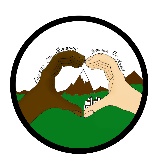 toic843009@pec.istruzione.it codice fiscale: 94544270013Cognome e nome ___________________________________ , nat__ a ____________________________, Prov. ___ , il _____________ ,attività svolta:  ___________________________________________________; in pagamento presso la Ragioneria Territoriale dello Stato Servizio 6 Stipendi di Torino, n. partita di spesa fissa ______________________ck_____________;                in servizio con:contratto a tempo indeterminato dal ______________________ ; contratto  a  tempo  determinato dal __________________  al ___________________ , DATA DELLA PRIMA PRESA DI EFFETTIVO SERVIZIO NELL’AMBITO DEL CONTRATTO: _________________________________; VISTIil D.Lgs. n.165 del 30.3.2001; il C.C.N.L. “Scuola” 4.8.1995, così come integrato e modificato dai successivi del 26.5.1999, del 31.8.1999 (artt. 25, 33, 34), del 15.3.2001, del 24/7/2003 e del 29/11/2007; il D.Lgs. n.165 del 30.3.2001; il C.C.N.L. “Scuola” 4.8.1995, così come integrato e modificato dai successivi del 26.5.1999, del 31.8.1999 (artt. 25, 33, 34), del 15.3.2001, del 24/7/2003 e del 29/11/2007; il D.Lgs. n.165 del 30.3.2001; il C.C.N.L. “Scuola” 4.8.1995, così come integrato e modificato dai successivi del 26.5.1999, del 31.8.1999 (artt. 25, 33, 34), del 15.3.2001, del 24/7/2003 e del 29/11/2007; il D.Lgs. n.165 del 30.3.2001; il C.C.N.L. “Scuola” 4.8.1995, così come integrato e modificato dai successivi del 26.5.1999, del 31.8.1999 (artt. 25, 33, 34), del 15.3.2001, del 24/7/2003 e del 29/11/2007; VISTIil D. Lgs. n. 151 del 26/3/2001 art. 42 c. 5, la L. n. 350 del 24/12/2003 (Legge Finanziaria 2004) art. 3 c. 106, la L. 53/2000, il Decr. Min. Solidarietà Sociale n. 278 del 21.7.2000 di attuazione, la L. 388/2000 art. 80 c. 2, le Circolari INPS n. 133 del 17/7/2000, n. 64 del 15/3/2001, n. 138 del 10/7/2001, n. 20 del 3/2/2004, n. 107 del 29/9/2005, n. 32 del 3/3/2006, n. 90 del 23/5/2007 e n. 53 del 29/4/2008, la Circolare INPDAP n. 31 del 12/5/2004, le sentenze della Corte Costituzionale n. 233 del 16/6/2005, n. 158 del 18/4/2007 e n. 19 del 30/1/2009; nr. 203 del 03/07/2013; Decreto Legislativo 119 del 18/7/2011; Circolare Dipartimento della Funzione Pubblica nr. 2285 del 15/01/2013; Interpello Ministero del Lavoro e delle politiche sociali nr. 23 del 15/09/2014.il D. Lgs. n. 151 del 26/3/2001 art. 42 c. 5, la L. n. 350 del 24/12/2003 (Legge Finanziaria 2004) art. 3 c. 106, la L. 53/2000, il Decr. Min. Solidarietà Sociale n. 278 del 21.7.2000 di attuazione, la L. 388/2000 art. 80 c. 2, le Circolari INPS n. 133 del 17/7/2000, n. 64 del 15/3/2001, n. 138 del 10/7/2001, n. 20 del 3/2/2004, n. 107 del 29/9/2005, n. 32 del 3/3/2006, n. 90 del 23/5/2007 e n. 53 del 29/4/2008, la Circolare INPDAP n. 31 del 12/5/2004, le sentenze della Corte Costituzionale n. 233 del 16/6/2005, n. 158 del 18/4/2007 e n. 19 del 30/1/2009; nr. 203 del 03/07/2013; Decreto Legislativo 119 del 18/7/2011; Circolare Dipartimento della Funzione Pubblica nr. 2285 del 15/01/2013; Interpello Ministero del Lavoro e delle politiche sociali nr. 23 del 15/09/2014.il D. Lgs. n. 151 del 26/3/2001 art. 42 c. 5, la L. n. 350 del 24/12/2003 (Legge Finanziaria 2004) art. 3 c. 106, la L. 53/2000, il Decr. Min. Solidarietà Sociale n. 278 del 21.7.2000 di attuazione, la L. 388/2000 art. 80 c. 2, le Circolari INPS n. 133 del 17/7/2000, n. 64 del 15/3/2001, n. 138 del 10/7/2001, n. 20 del 3/2/2004, n. 107 del 29/9/2005, n. 32 del 3/3/2006, n. 90 del 23/5/2007 e n. 53 del 29/4/2008, la Circolare INPDAP n. 31 del 12/5/2004, le sentenze della Corte Costituzionale n. 233 del 16/6/2005, n. 158 del 18/4/2007 e n. 19 del 30/1/2009; nr. 203 del 03/07/2013; Decreto Legislativo 119 del 18/7/2011; Circolare Dipartimento della Funzione Pubblica nr. 2285 del 15/01/2013; Interpello Ministero del Lavoro e delle politiche sociali nr. 23 del 15/09/2014.il D. Lgs. n. 151 del 26/3/2001 art. 42 c. 5, la L. n. 350 del 24/12/2003 (Legge Finanziaria 2004) art. 3 c. 106, la L. 53/2000, il Decr. Min. Solidarietà Sociale n. 278 del 21.7.2000 di attuazione, la L. 388/2000 art. 80 c. 2, le Circolari INPS n. 133 del 17/7/2000, n. 64 del 15/3/2001, n. 138 del 10/7/2001, n. 20 del 3/2/2004, n. 107 del 29/9/2005, n. 32 del 3/3/2006, n. 90 del 23/5/2007 e n. 53 del 29/4/2008, la Circolare INPDAP n. 31 del 12/5/2004, le sentenze della Corte Costituzionale n. 233 del 16/6/2005, n. 158 del 18/4/2007 e n. 19 del 30/1/2009; nr. 203 del 03/07/2013; Decreto Legislativo 119 del 18/7/2011; Circolare Dipartimento della Funzione Pubblica nr. 2285 del 15/01/2013; Interpello Ministero del Lavoro e delle politiche sociali nr. 23 del 15/09/2014.VISTAla domanda presentata, con la quale viene richiesto un congedo ai sensi della norma sopra richiamata, per il periodo: _________________ - _________________;la domanda presentata, con la quale viene richiesto un congedo ai sensi della norma sopra richiamata, per il periodo: _________________ - _________________;la domanda presentata, con la quale viene richiesto un congedo ai sensi della norma sopra richiamata, per il periodo: _________________ - _________________;la domanda presentata, con la quale viene richiesto un congedo ai sensi della norma sopra richiamata, per il periodo: _________________ - _________________;CONSIDERATOche non sussistono impedimenti all’integrale accoglimento della domanda e che il periodo richiesto, insieme ai precedenti periodi eventualmente fruiti dal dipendente (e risultanti dall’attestazione rilasciata obbligatoriamente da tutti i precedenti datori di lavoro), non supera il limite complessivo di anni due, previsto dal D. Lgs. 151/2001;che non sussistono impedimenti all’integrale accoglimento della domanda e che il periodo richiesto, insieme ai precedenti periodi eventualmente fruiti dal dipendente (e risultanti dall’attestazione rilasciata obbligatoriamente da tutti i precedenti datori di lavoro), non supera il limite complessivo di anni due, previsto dal D. Lgs. 151/2001;che non sussistono impedimenti all’integrale accoglimento della domanda e che il periodo richiesto, insieme ai precedenti periodi eventualmente fruiti dal dipendente (e risultanti dall’attestazione rilasciata obbligatoriamente da tutti i precedenti datori di lavoro), non supera il limite complessivo di anni due, previsto dal D. Lgs. 151/2001;che non sussistono impedimenti all’integrale accoglimento della domanda e che il periodo richiesto, insieme ai precedenti periodi eventualmente fruiti dal dipendente (e risultanti dall’attestazione rilasciata obbligatoriamente da tutti i precedenti datori di lavoro), non supera il limite complessivo di anni due, previsto dal D. Lgs. 151/2001;CONSIDERATO(elencare tutti i periodi fruiti,  senza retribuzione o con trattamento economico assimilato allo stipendio intero, di cui al D. Lgs. n. 151/2001, art. 42, c. 5)che nell’arco dell’intera vita lavorativa l’interessato/a: non ha usufruito di altri periodi di congedo di cui al D. Lgs. 151 del 26.3.2001, art. 42, per gravi e documentati motivi familiari;  ha usufruito di altri periodi di congedo di cui al D. Lgs. 151 del 26.3.2001, art. 42, per gravi e documentati motivi familiari, di seguito elencati:che nell’arco dell’intera vita lavorativa l’interessato/a: non ha usufruito di altri periodi di congedo di cui al D. Lgs. 151 del 26.3.2001, art. 42, per gravi e documentati motivi familiari;  ha usufruito di altri periodi di congedo di cui al D. Lgs. 151 del 26.3.2001, art. 42, per gravi e documentati motivi familiari, di seguito elencati:che nell’arco dell’intera vita lavorativa l’interessato/a: non ha usufruito di altri periodi di congedo di cui al D. Lgs. 151 del 26.3.2001, art. 42, per gravi e documentati motivi familiari;  ha usufruito di altri periodi di congedo di cui al D. Lgs. 151 del 26.3.2001, art. 42, per gravi e documentati motivi familiari, di seguito elencati:che nell’arco dell’intera vita lavorativa l’interessato/a: non ha usufruito di altri periodi di congedo di cui al D. Lgs. 151 del 26.3.2001, art. 42, per gravi e documentati motivi familiari;  ha usufruito di altri periodi di congedo di cui al D. Lgs. 151 del 26.3.2001, art. 42, per gravi e documentati motivi familiari, di seguito elencati:Estremi provvedimentoEstremi provvedimentoDalaldurata periodonumero decreto data decretocon diritto ad un’indennità corrispondente all’ultima retribuzione percepita (con un massimo annuale di  Euro 47.351,12 per l’anno 2014, rivalutato annualmente a decorrere dall’anno 2002 sulla base della variazione dell’indice ISTAT dei prezzi al consumo per le famiglie di operai e impiegati)Il periodo di congedo è  computato ai fini del trattamento di quiescenza, mentre non è invece valutabile né ai fini del trattamento di fine servizio -indennità premio di servizio ed indennità di buonuscita - né del TFR.Per quanto non espressamente previsto dai commi 5, 5 bis, 5 ter e 5 quater del Decreto Legislativo 119 del 18/7/2011, si applicano le disposizioni dell’art. 4, comma 2, della legge 8 marzo 2000, n. 53.I periodi di congedo non sono computabili ai fini della progressione di carriera (circolare Dipartimento della Funzione Pubblica nr. 2285 del 15/01/2013).